Приложение 3Решение математических уравнений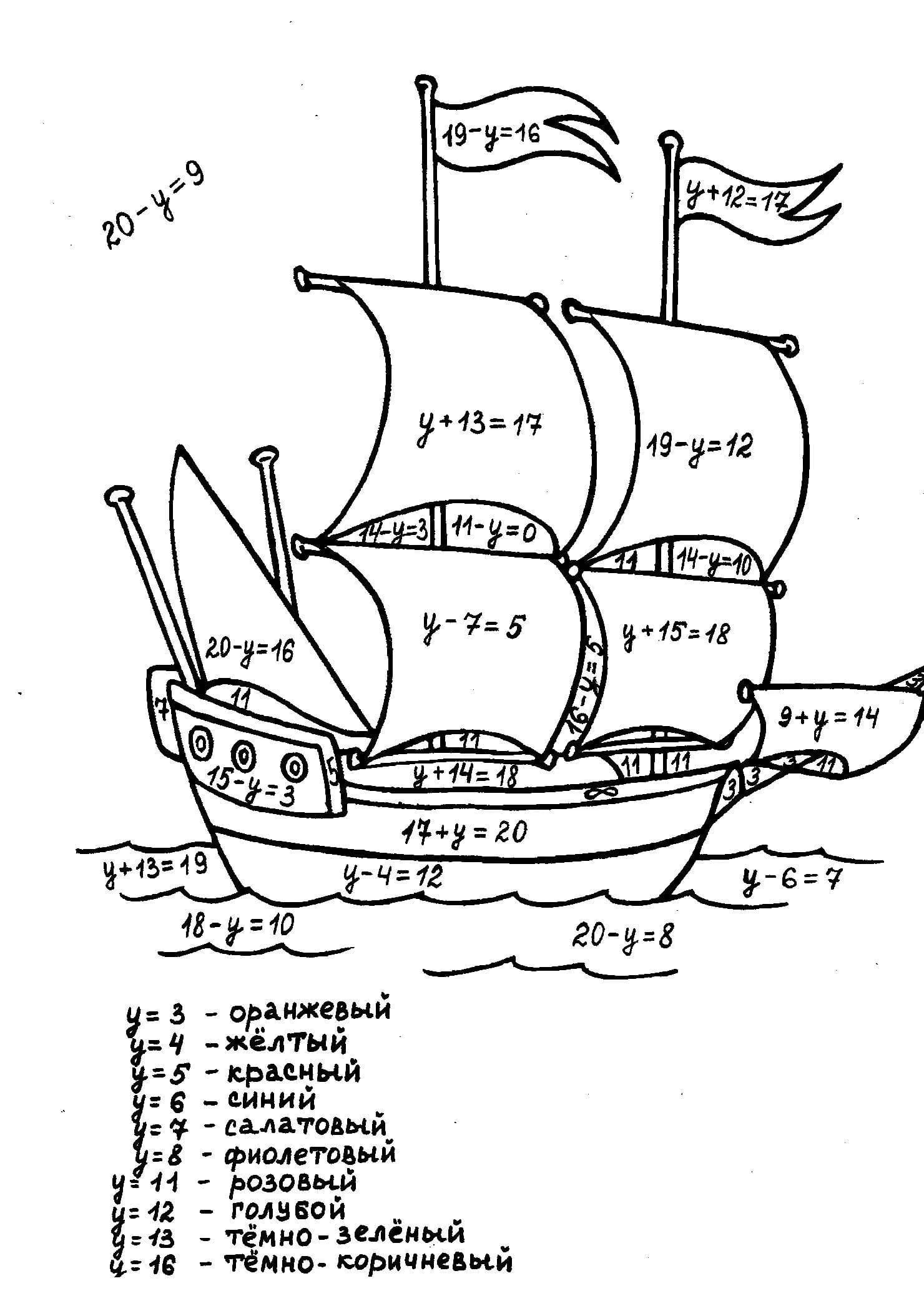 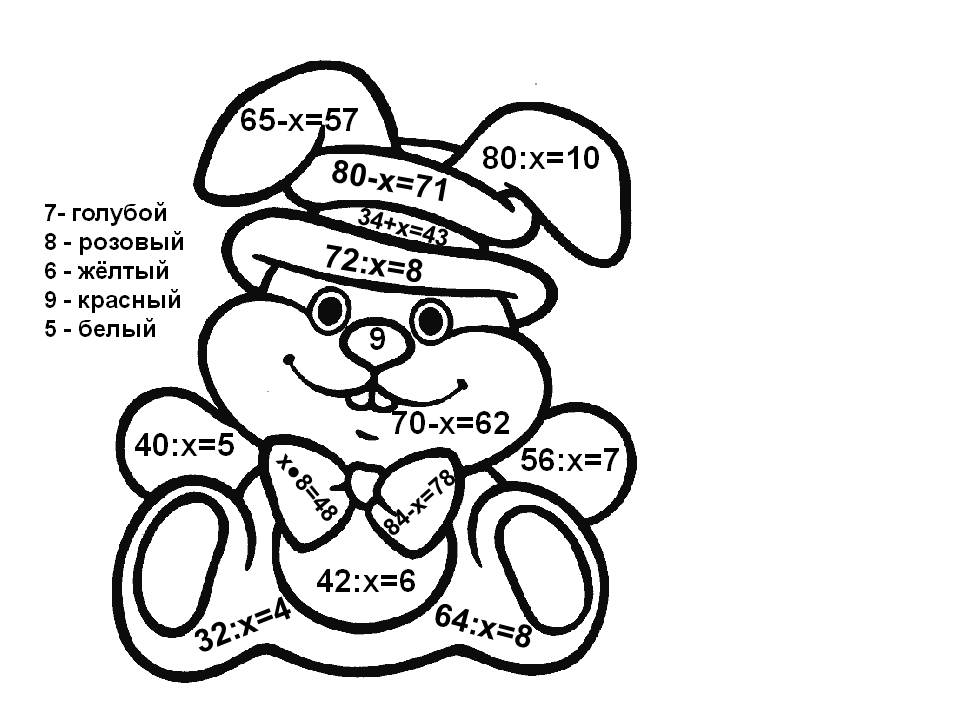 